DIRETRIZES E MODELO DE ARTIGO PARA JEPEX(Fonte Arial, tamanho 12, caixa alta, negrito, centralizado, espaçamento 1,5 entre linhas, um espaçamento 1,5 entre parágrafos)Guidelines for Papers to the JEPEX (Fonte Arial, tamanho 11, primeira letra maiúscula, itálico, centralizado, espaçamento 1,5 entre linhas, um espaçamento 1,5 entre parágrafos)NICCHELLE, Keila Marina. Dra.; Instituto Federal de Educação, Ciência e Tecnologia do Rio Grande do Sul, keila.nicchelle@erechim.ifrs.edu.br (Sobrenome, nome; Titulação; vínculo institucional, e-mail) NICCHELLE, Keila Marina. Dra.; Instituto Federal de Educação, Ciência e Tecnologia do Rio Grande do Sul, keila.nicchelle@erechim.ifrs.edu.br (Sobrenome, nome; Titulação; vínculo institucional, e-mail)NICCHELLE, Keila Marina. Dra.; Instituto Federal de Educação, Ciência e Tecnologia do Rio Grande do Sul, keila.nicchelle@erechim.ifrs.edu.br (Sobrenome, nome; Titulação; vínculo institucional, e-mail)(Até três autores, sendo um deles o professor orientador)(Fonte Arial, tamanho 11, letra simples, alinhamento à direita, espaçamento simples entre linhas, um espaçamento 1,5 entre parágrafos)Resumo: O resumo caracteriza-se como um texto conciso, com frases completas e claras, destacando os aspectos de maior relevância, ressaltando os objetivos, os métodos, os resultados e as conclusões do trabalho; deve-se evitar citação. Deve compreender até 150 palavras, ser escrito na terceira pessoa do singular e ser redigido em um único parágrafo, fonte Arial, tamanho 11, texto justificado, espaçamento simples entrelinhas, um espaçamento simples entre parágrafos e sem recuo de parágrafo.Palavras chave: Primeira palavra. Segunda palavra. Terceira palavra.(No mínimo três e no máximo cinco, separadas por ponto. Fonte Arial, tamanho 11, texto justificado, espaçamento simples entrelinhas, um espaçamento 1,5 entre parágrafos e sem recuo de parágrafo).Abstract: Resumo em inglês. Keywords: Primeira palavra. Segunda palavra. Terceira palavra.1 INTRODUÇÃOApresentar e contextualizar o tema, a delimitação do problema, a justificativa, os objetivos e a metodologia, finalizando com a descrição da estrutura do artigo. (Título: Fonte Arial, tamanho 11, caixa alta, negrito, alinhamento justificado, espaçamento 1,5 entre linhas, sem espaçamento entre parágrafos, sem recuo de 1,25 no início da margem; Texto: Fonte Arial, tamanho 11, letra simples, alinhamento justificado, espaçamento 1,5 entre linhas, um espaçamento 1,5 entre parágrafos, recuo de 1,25 no início da margem)2 FUNDAMENTAÇÃO TEÓRICAApresentar a teoria que fundamenta o estudo, trazendo os principais conceitos sobre o tema a partir da visão de autores de relevância na área. De acordo com a NBR 6022 (p.4), a fundamentação teórica é a “parte principal do artigo, que contém a exposição ordenada e pormenorizada do assunto tratado" e “divide-se em seções e subseções, conforme a NBR 6024, que variam em função da abordagem do tema e do método”.(Título: Fonte Arial, tamanho 11, caixa alta, negrito, alinhamento justificado, espaçamento 1,5 entre linhas, sem espaçamento entre parágrafos, sem recuo de 1,25 no início da margem; Texto: Fonte Arial, tamanho 11, letra simples, alinhamento justificado, espaçamento 1,5 entre linhas, um espaçamento 1,5 entre parágrafos, recuo de 1,25 no início da margem)3 METODOLOGIA Apresentar a classificação e o método de pesquisa, descrevendo os instrumentos e os procedimentos adotados no estudo. Este tópico deverá ser apresentado em pesquisas práticas/aplicadas, excluindo-se em pesquisas de revisão bibliográfica. Em pesquisas de revisão bibliográfica, a metodologia deve ser apresentada no tópico Introdução.(Título: Fonte Arial, tamanho 11, caixa alta, negrito, alinhamento justificado, espaçamento 1,5 entre linhas, sem espaçamento entre parágrafos, sem recuo de 1,25 no início da margem; Texto: Fonte Arial, tamanho 11, letra simples, alinhamento justificado, espaçamento 1,5 entre linhas, um espaçamento 1,5 entre parágrafos, recuo de 1,25 no início da margem)4 RESULTADOSApresentar os principais resultados alcançados no desenvolvimento do estudo, trazendo dados e informações sistematizadas que contribuam para o atendimento dos objetivos propostos. Este tópico deverá ser apresentado em pesquisas práticas/aplicadas, excluindo-se em pesquisas de revisão bibliográfica. Em pesquisas de revisão bibliográfica, os resultados devem ser apresentados no tópico Fundamentação Teórica.(Título: Fonte Arial, tamanho 11, caixa alta, negrito, alinhamento justificado, espaçamento 1,5 entre linhas, sem espaçamento entre parágrafos, sem recuo de 1,25 no início da margem; Texto: Fonte Arial, tamanho 11, letra simples, alinhamento justificado, espaçamento 1,5 entre linhas, um espaçamento 1,5 entre parágrafos, recuo de 1,25 no início da margem)4 CONSIDERAÇÕES FINAISApresentar as principais considerações sobre o estudo, sintetizando os aspectos mais relevantes da pesquisa, assim como os resultados obtidos. Recomenda-se não utilizar citações.(Título: Fonte Arial, tamanho 11, caixa alta, negrito, alinhamento justificado, espaçamento 1,5 entre linhas, sem espaçamento entre parágrafos, sem recuo de 1,25 no início da margem; Texto: Fonte Arial, tamanho 11, letra simples, alinhamento justificado, espaçamento 1,5 entre linhas, um espaçamento 1,5 entre parágrafos, recuo de 1,25 no início da margem)REFERÊNCIASApresentar todas as referências citadas no texto (livros, artigos, sites, entre outros), de acordo com NBR 6023.(Título: Fonte Arial, tamanho 11, caixa alta, negrito, alinhamento justificado, espaçamento 1,5 entre linhas, sem espaçamento entre parágrafos, sem recuo de 1,25 no início da margem; Texto: Fonte Arial, tamanho 11, letra simples, alinhamento à esquerda, espaçamento simples entre linhas, um espaçamento simples entre parágrafos, sem recuo de 1,25 no início da margem)ORIENTAÇÕES GERAISa) Usar linguagem impessoal na terceira pessoa do singular (ex.: verifica-se, constata-se, calcula-se, define-se, etc.);b) Formatação:Folha formato A4;Margens: esquerda 3cm, direita 2cm, superior 3cm e inferior 2cm;A Paginação deve constar na parte superior direita da página, com letra tamanho 10. As páginas devem ser contadas a partir da primeira folha, porém a numeração aparecerá a partir da segunda folha.Número de páginas: mínimo de 5 a 8 páginas (já com imagens e referências);A fonte para os títulos e subtítulos deve ser “Arial”, tamanho 11, negrito, um espaçamento de 1,5  entre parágrafos.No corpo do texto deve ser usado fonte Arial, tamanho 11, espaçamento entrelinhas 1,5 com alinhamento do texto justificado. O espaçamento deve ser um espaçamento de  1,5 entre parágrafos, ou seja, não deve-se utilizar diferenciação entre parágrafos. O parágrafo deve iniciar a 1,25 cm da margem.Nas notas de rodapé deve ser usado fonte Arial, tamanho 8, alinhamento a esquerda.Citações e referências – Utilizar normas ABNT.O texto deve ser em uma sequência, (“corrido”), não deve iniciar nova página quando passa para outro tópico.c) Citações:1 – Citação indireta: Na definição de Limeira (2007), o comportamento do consumidor significa as várias informações e reações dos mesmos, ocorridas como resultado de aspectos e estímulos variados, como o marketing, por exemplo, que influencia o ato de adquirir produtos pelas pessoas. São observados ainda os fatores pessoais que representam a análise das características individuais do cliente, levando em conta suas necessidades, grupo social, cultura, idade etc. As opiniões e conceitos que permeiam o meio social onde o consumidor está inserido significam os fatores ambientais.Para Kotler e Armstrong (2008), a marca traduz aquilo que o serviço ou mercadoria vale para o consumidor. Representa também a visão e os sentimentos do mesmo quanto ao bem. A força da marca se altera em função da capacidade de conquistar a preferência e a fidelidade do consumidor.Um dos principais aspectos do estudo do comportamento do consumidor na atualidade é o fato de que os compradores geralmente adquirem produtos mais pelo que representam do que por causa das utilidades que possui, tendo em vista que as características básicas de determinado produto deixam de representar um fator importante, no sentido de estimular ou não a compra pelo cliente (SOLOMON, 2008).Construção, entretanto, deve obedecer a critérios de engenharia, de acordo com normas operacionais específicas, adequando o confinamento dos resíduos sólidos na menor área possível, sem causar danos ou riscos à saúde pública e a sua segurança, minimizando os impactos ambientais decorrentes dessa disposição no solo (LORA, 2002 apud PINTO, 2004).2 – Citação direta:As citações diretas, no texto, de até três linhas, devem estar contidas entre aspas duplas. As aspas simples são utilizadas para indicar citação no interior da citação.Ex.: “Não se mova, faça de conta que está morta” (CLARAC BONNIN, 1985, p. 72).As citações diretas, no texto, com mais de três linhas, devem ser destacadas com recuo de 4cm da margem esquerda, entrelinhas simples, com fonte arial, tamanho 10, sem as aspas, um espaçamento de 1,5 entre o parágrafo e a citação direta, com  como no exemplo a seguir:A teleconferência permite ao indivíduo participar de um encontro nacional ou regional sem a necessidade e deixar seu local de origem. Tipos comuns de teleconferência incluem o uso da televisão, telefone e computador. Através de áudio-conferência, utilizando a companhia local de telefone, um sinal de áudio pode ser emitido em um salão de qualquer dimensão (NICHOLS, 1993, p. 181).3 – Uso do apudQuando não se tem acesso à fonte original, pode-se utilizar a expressão apud (que significa: citado por, conforme, segundo) no texto.Embora esse seja um recurso, deve-se evitá-lo, primando pela referência da fonte original. Exemplos: No texto: “[...] o viés organicista da burocracia estatal e o antiliberalismo da cultura política de 1937, preservado de modo encapuçado na Carta de 1946” (VIANNA, 1986, p.172 apud SEGATTO, 1995, p.214-215).No modelo serial de Gough (1972 apud NARDI, 1993), o ato de ler envolve um processamento serial que começa com uma fixação ocular sobre o texto, prosseguindo da esquerda para a direita de forma linear.REFERÊNCIAS1 – Exemplos de referências mais utilizadas:SOLOMON. M. R. O Comportamento do Consumidor: comprando, possuindo e sendo. 9. ed. Porto Alegre: Bookman, 2011.MATTOS. M. P. A. Z. O consumidor de baixa renda e sua relação com as marcas no processo de decisão de compra de refrigerante e sabão em pó. 2007. Dissertação (Mestrado em Administração) – Pontifícia Universidade Católica do Rio de Janeiro, Rio de Janeiro, 2007.FIESP – Federação das Indústrias do Estado de São Paulo. Resíduos Sólidos. Disponível em: <http://www.fiesp.com.br>. Acesso em: 09 ago. 2012.OLIVEIRA, O. J; SERRA, J. R. Benefícios e dificuldades da gestão ambiental com base na ISO 14001 em empresas industriais de São Paulo. Revista Produção, v. 20, n. 3, p. 429-438, 2010.BRASIL. Decreto-lei no 5.452, de 1 de maio de 1943. Lex: coletânea de legislação: edição federal, São Paulo, v. 7, 1943. Suplemento.FIGURAS E TABELASQualquer que seja o tipo de figuras (ilustrações, plantas, desenhos, mapas, gráficos, fotografias, organogramas, fluxograma, esquema, quadro, retrato, imagem e outros), a legenda deve ser colocada na parte superior identificada pela palavra “Figura” e o número de aparição, travessão seguido de seu título. As Figuras e Tabelas devem ser numeradas sequencialmente (Ex.: Figura 1, Figura 2; Tabela 1, Tabela 2, etc.).A “Fonte” irá na parte inferior com o nome do autor da imagem ou da tabela, seguido do ano. O título e a fonte da figura ou tabela devem ser em letra tamanho 10 e espaçamento simples. A figura ou tabela e suas referências devem estar alinhadas centralizadas.Exemplo 1 de Figura:Figura 1-  Relação entre intensidade da cor e pressão da película Surface Profiler Film®.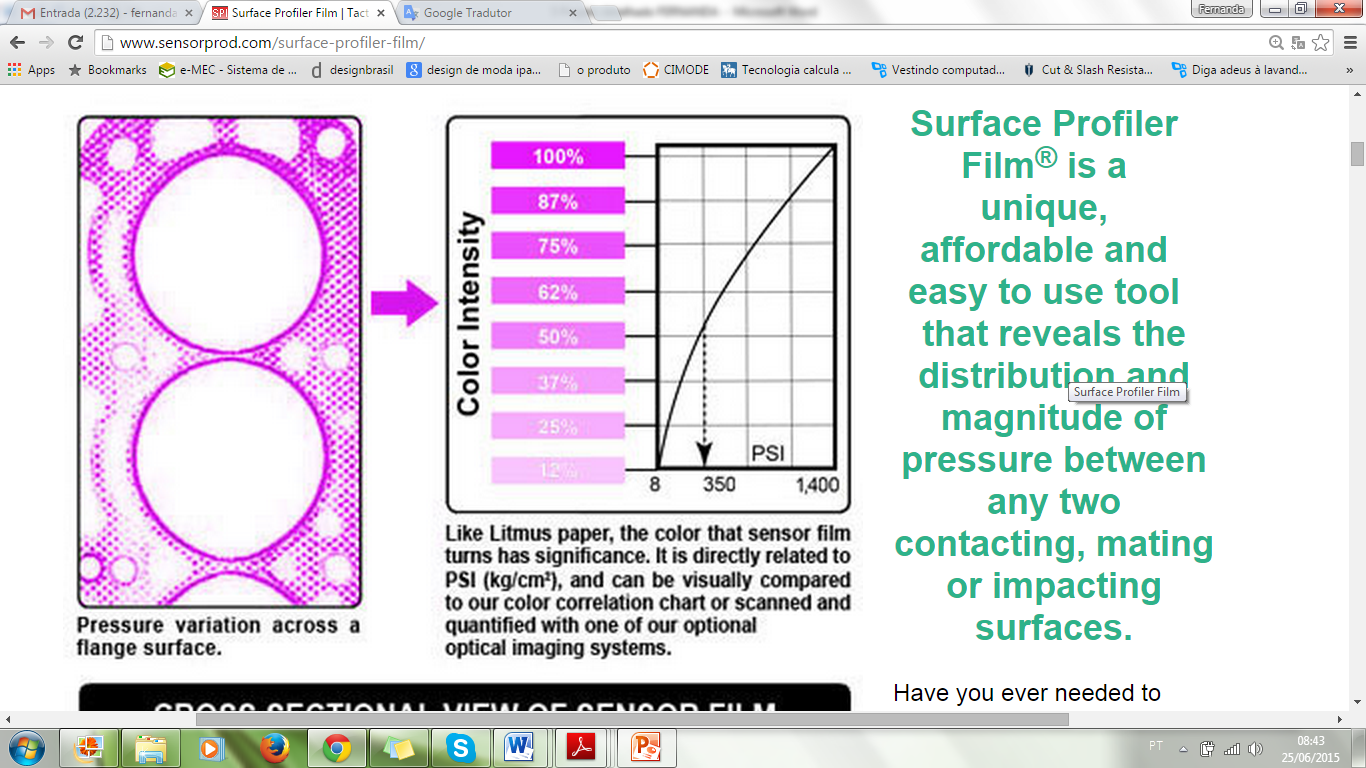 Fonte: Nicchelle, 2019. Disponível em : http://www.um.pro.br/prod/_pdf/001322.pdf.Figura 2- Gráfico sobre o tipos de calças jeans mais utilizadas por usuárias. 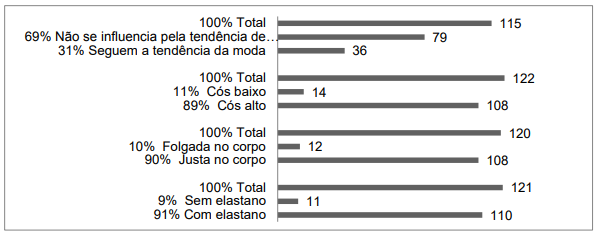 Fonte: Nicchelle, 2019. Disponível em: http://www.um.pro.br/prod/_pdf/001322.pdf.Fonte: Nicchelle, 2019. Disponível em: http://www.um.pro.br/prod/_pdf/001322.pdf.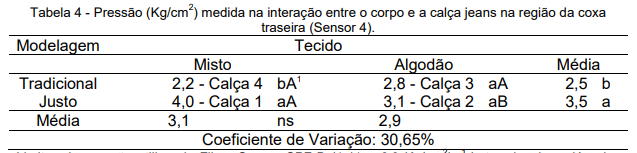 Se a fonte for de site com autor conhecido: Fonte: Autor, ano. Acesso em: URL.Se a fonte for de site sem autor conhecido: Fonte: Título, ano. Acesso em: URL.Se a fonte for de livro, artigo, tese, dissertação:Fonte: Autor, ano, página.Se a fonte for desenvolvida pelo autor para o artigo:  Fonte: Elaborado pelo autor./ Fonte: Elaborado pela autora.